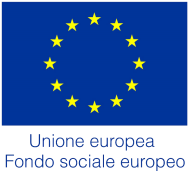 ALLEGATO AAl Dirigente Scolastico dell’ICAMEDEO MOSCATIPONTECAGNANO FAIANO Oggetto: Domanda di partecipazione AVVISO INTERNO PER LA SELEZIONE DI ALUNNI RELATIVAMENTE AL PROGETTO “LA CHIAVE DELLE COMPETENZE!” SCUOLA PRIMARIA-SCUOLA SECONDARIA DI I GRADO ( I CICLO)  -Fondi Strutturali Europei – Programma Operativo Nazionale “Per la scuola,competenze e ambienti per l’apprendimento 2014-2020”.Asse I – Istruzione – Fondo Sociale Europeo (FSE). Obiettivo Specifico 10.2 –Miglioramento delle competenze chiave degli allievi, anche mediante il supporto dello sviluppo delle capacità di docenti, formatori e staff. Azione 10.2.1 Azioni specifiche per la scuola dell’infanzia Azione 10.2.2. Azioni di integrazione e potenziamento delle aree disciplinari di base. Avviso pubblico per il potenziamento delle competenze di base in chiave innovativa, a supporto dell’offerta formativa- seconda edizione -Avviso Prot.n.AOODGEFID\4396 del 09/03/2018. CODICE IDENTIFICATIVO 10.2.2A-FSEPON-CA-2019-65 CUP: C68H18000490007Il sottoscritto genitore/madre  …………………………………………………………………………………………………….Nato a ………………………..……………………………………… (………) il ………………………………………………………………..residente a ………………………………………………………..……………..………………………………………………… (……….) in via/piazza…………………………………,,…………………….…………………….…… n. ……. CAP ………….……………..Telefono …………….…..……… Cell. ……………………………………….e-mai……………………………….…………………... Il sottoscritto genitore/padre  ……………………………………………………………………………………………………. Nato a ………………………..……………………………………… (………) il ……………………………………………………………….. residente a ………………………………………………………..……………..………………………………………………… (……….) in via/piazza…………………………………,,…………………….…………………….…… n. ……. CAP ………….……………..Telefono …………….…..……… Cell. ……………………………………….e-mai……………………………….…………………...Il sottoscritto tutore   ……………………………………………………………………………………………………. Nato a ………………………..……………………………………… (………) il ……………………………………………………………….. residente a ………………………………………………………..……………..………………………………………………… (……….) in via/piazza…………………………………,,…………………….…………………….…… n. ……. CAP ………….……………..Telefono …………….…..……… Cell. ……………………………………….e-mai……………………………….…………………...CHIEDONOche il/la proprio/a figlio/a ……………………………………………………………………………………………., nato a ……………………………………………………………….…………., il ………………….…………………., residente a ……………………..…………………………………………………………...……….. (……………….) in via/piazza …………………………………………………………………… n. ……... CAP ………..……, iscritto/a alla sez. ___dell’ I.C. Amedeo Moscati di Pontecagnano FaianoPlesso scuola primaria di Malche Plesso scuola primaria di Capitignano Plesso scuola primaria  di Prepezzano Plesso scuola secondaria di I grado di Capitignano  sia ammesso/a a partecipare al modulo formativo, previsto dall’avviso indicato in oggetto:I GRUPPI VERRANNO FORMATI SULLA BASE DEI CRITERI DI SELEZIONE DELIBERATI DAL CONSIGLIO D’ISTITUTO.  CIASCUN ALUNNO POTRA’ ESSERE INSERITO NEI  DUE MODULI NEL CASO DI DISPONIBILITA’ DI POSTO. IL MANCATO RAGGIUNGIMENTO DEL NUMERO DI ALUNNI PREVISTI COMPORTERA’ LA REALIZZAZIONE DI 1 SOLO MODULO FORMATIVO PER IL PLESSO PREVISTO E LO SPOSTAMENTO DEL MODULO PRESSO LA SEDE CON MAGGIORI ISCRITTI I  sottoscritti dichiarano di aver preso visione del bando e di accettarne il contenuto. I sottoscritti, nel caso di ammissione alla frequenza, si impegnano a far frequentare il/la proprio/a figlio/a con costanza ed impegno, consapevole delle disposizioni previste dall’avviso  in caso di raggiungimento del limite massimo di assenza. ART.6  La frequenza dei corsisti è obbligatoria, il numero massimo consentito di assenze è pari al 25% del totale delle ore previste dal modulo formativo. Per poter essere ammessi alle valutazioni finali e conseguire la certificazione rilasciata direttamente dalla piattaforma GUP/PON FSE i corsisti dovranno aver frequentato almeno il 75% delle ore previste dal modulo formativo. Inoltre due assenze consecutive non giustificate determineranno la decadenza dalla frequenza del corso, consentendo all’istituto di scorrere la graduatoria. L’Istituto proponente, depositario dei dati personali, potrà, a richiesta, fornire all’autorità competente del MIUR le informazioni necessarie per le attività di monitoraggio e valutazione del processo formativo a cui è ammesso l'allievo/a.Data……………………………………Padre…………………………………Madre ……………………………………Tutore ……………………………….. TUTELA DELLA PRIVACY - Il titolare del trattamento dei dati, nella persona del D.S., informa che, ai sensi e per gli effetti del D.Lgs. n.196/2003 e successive integrazioni e modifiche,e del regolamento europeo 2016/679 (GDPR)  i dati raccolti verranno trattati per solo per le finalità connesse con la partecipazione alle attività formativa previste dal progetto e per la rendicontazione all’Autorità di gestione delle azioni attivate per la sua realizzazione e che i dati personali da Lei forniti ovvero altrimenti acquisiti nell’ambito della nostra attività formativa, serviranno esclusivamente per la normale esecuzione del Modulo formativo a cui suo/a figlio/a si iscrive.CODICE IDENTIFICATIVOTIPOLOGIA MODULOTITOLO DESTINATARI SCELTA MAX 1 SCELTA 10.2.2A-FSEPON-CA-2019-65LINGUA STRANIERAI SPEAK ENGLISH! S.SEC. 1° GRADOCLASSI II-I SECONDARIA CAPITIGNANO 10.2.2A-FSEPON-CA-2019-65LINGUA INGLESE PER GLI ALLIEVI DELLE SCUOLE PRIMARIELINGUE IN …GIOCO! 3CLASSI IV –V PRIMARIA MALCHE PREPEZZANO CAPITIGNANO  